Youth Participant Registration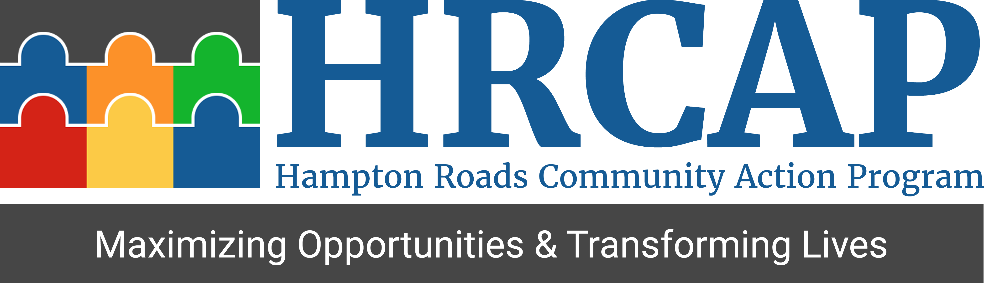 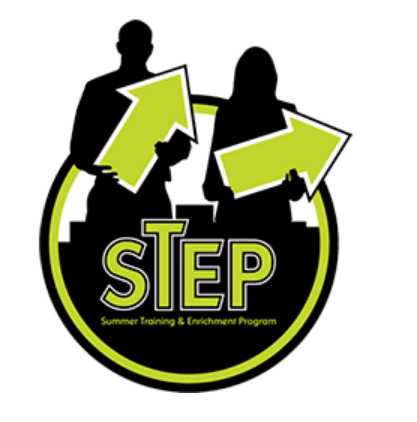 To begin, please verify the following requirements.Are you a resident of Newport News?Yes  NoPersonal InformationFirst name Middle name Last name Suffix Date of birth GenderMaleFemaleContact InformationStreet address  Apartment /Unit (optional) City State Zip code Primary phone number Alternate phone number (Optional) EducationWhat is the highest level of education you have completed? Are you currently enrolled in college/university? If so enter the name.College major (optional) Would you like to receive information for a GED program?Yes   NoEmploymentIf yes, please select all the years you participated.2014  20152016   2017If you have previously participated in STEP, why do you want to participate again?Do you have any prior work experience?Yes  NoPrior job names or positions heldPrior job duties Do you have a resume?Yes NoBelow is a sample of positions available. Please select at least three that interest you. Office; paperwork, organizing, answering phones  Hospitality and tourism; welcoming and guiding visitors  General cleaning and maintenance (inside)  Working with children (requires background check)  School cleanup; setup for next school year  Artistic Design &Creation  Medical  Funeral Service  Restaurant /Food Service  Culinary Program (must be at least 18 years of age)  Landscape/ Lawn Care  Manufacturing  Animal Care/Engagement  Other  Any of the aboveAdditional InformationWhat is your t-shirt size? Have you ever been convicted of a crime or have any pending charges? Please note if selecting yes, you will not automatically be disqualified for the program.Yes NoHow do you plan to attend mandatory program events and the daily work site?Do you have a personal bank account in your name?Yes NoBanking institution name (optional) How did you hear about STEP?SchoolFriendNewsSocial ServicesFacebook City of Newport NewsOther (please enter in the box below)Do you have any concerns being involved in STEP? Why do you want to participate in this program?Describe your future career, education, or other personal goals.Describe the biggest challenge you may face trying to achieve your goals.What are your plans after summer?CertificationApplicants under 18 will need approval from a parent /guardian in order to participate in STEP. The parent/ guardian will also be required to attend a mandatory program registration session. If I am under 18, my parent/ guardian granted me permission to participate in this program?YesNot ApplicableParent Name Parent Phone Number By submitting this form, I certify that all information and statements I have provided in this registration are current, correct, and complete to the best of my knowledge.